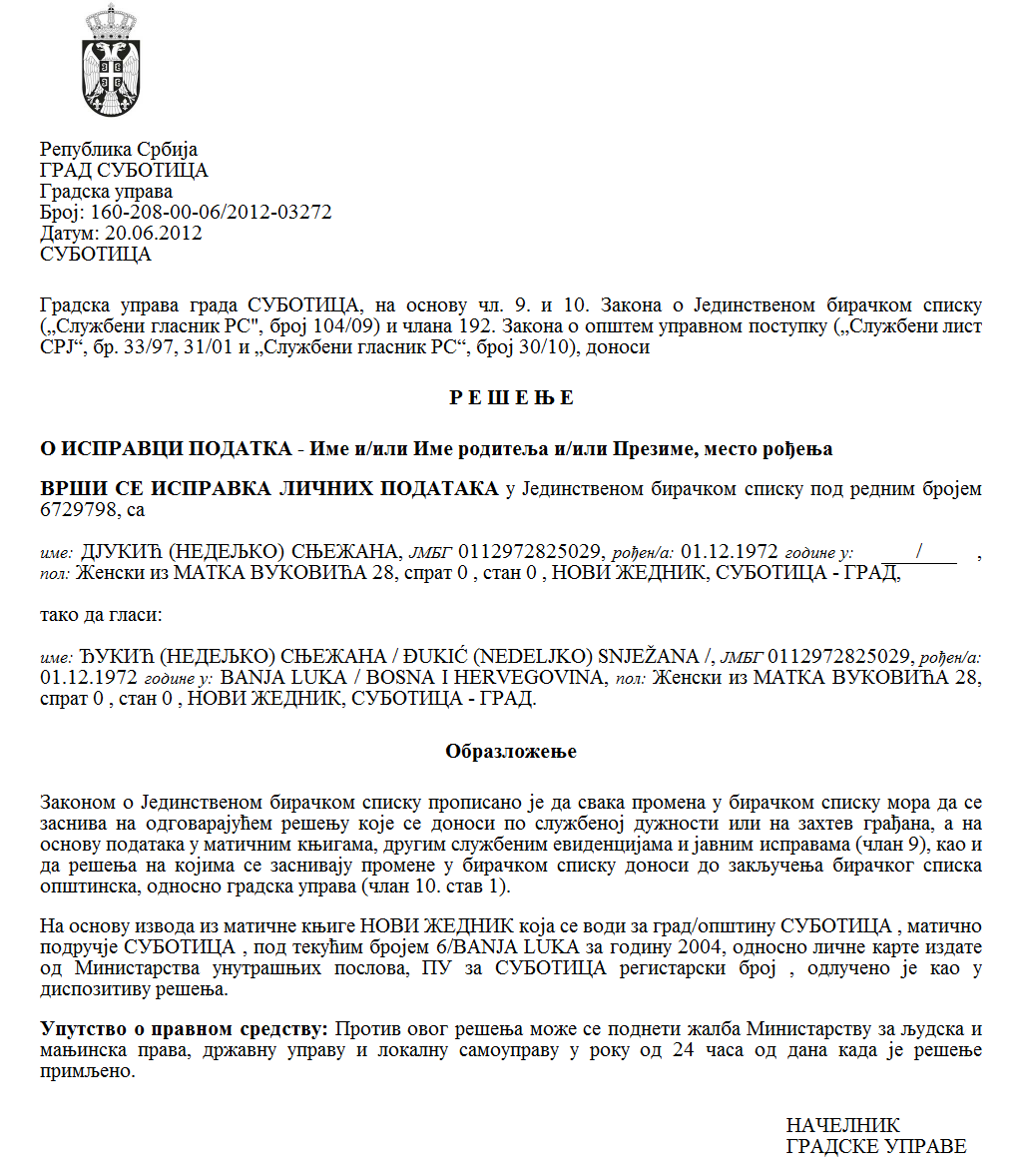 SZERB  KÖZTÁRSASÁG VAJDASÁG AUTONÓM TARTOMÁNY  ZENTA KÖZSÉG ZENTA KÖZSÉG POLGÁRMESTER  Szám: 020-73/2022-II Kelt: 2022. november 15-énZ e n t a A helyi önkormányzatról szóló törvény (az SZK Hivatalos Közlönye,  129/2007., 83/2014. – más törv., 101/2016. – más törv.  és  47/2018. sz.) 44. szakasza 1. bekezdésének  5. pontja, Zenta község statútuma (Zenta Község Hivatalos Lapja,  4/2019. sz.) 61. szakasza 1. bekezdésének  9. pontja és a kultúra terén Zenta község költségvetéséből finanszírozott  vagy társfinanszírozott   egyesületek által megvalósított közérdekű programok és projektumok  kiválasztásának módjáról, kritériumáról  és  mércéiről   szóló rendelet (Zenta Község Hivatalos Lapja,  29/2016. sz.) 15. szakasza alapján Zenta község polgármestere 2022. november 15-én meghozta az alábbi  H A T Á R O Z A T O T A  2022-ES ÉVBEN  A KULTÚRA ALANYAI   JELENTÉSE  ELLENŐRZÉSÉBEN ILLETÉKES  BIZOTTSÁG KINEGVEZÉSÉRŐÓL Kinevezésre kerül a  bizottság a  2022-es évben a  kultúra alanyai  jelentése  ellenőrzésére, éspedig az alábbi személyekkel való összetételben: Polyák Jankai Tamara – elnök, Rác Szabó Márta – tag és Dobó Eleonóra – tag.  A jelen határozat  1. pontja  szerinti  bizottság feladata, hogy  a  kultúrai alanyai   elbeszélő  és  pénzügyi  jelentéseinek a  2022-es évben   a  programok, illetve projektumok megvalósításáról és  az eszközök rendeltetésszerű felhasználásáról megküldött bizonyítékok ellenőrzésével eszközölje  a programok, illetve projektumok megvalósításának   ellenőrzését, valamint  Zenta község költségvetéséből a  nyilvános  pályázat  útján  odaítélt eszközök  felhasználásának ellenőrzését.  A jelen határozat 1. pontja  szerinti bizottság köteles   a kultúra alanyai   programjai és projektumai megvalósításának  észrevételeivel kapcsolatba jelentést előterjeszteni Zenta község polgármesterének. A jelen határozat 3. pontja szerinti jelentést közzé kell tenni Zenta község hivatalos honlapján és Zenta község hirdetőtábláján.  A jelen határozatot közzé kell tenni Zenta Község Hivatalos Lapjában. Indoklás: A kultúra terén Zenta község költségvetéséből finanszírozott  vagy társfinanszírozott   egyesületek által megvalósított közérdekű programok és projektumok  kiválasztásának módjáról, kritériumáról  és  mércéiről   szóló rendelet (Zenta Község Hivatalos Lapja,  29/2016. sz.) 15. szakasza előirányozza: „ A pályázati  eljárást  a  kultúra terén az eszközök odaítélésében illetékes  bizottság folytatja  le.  A  kultúra terén az eszközök  odaítélésében illetékes bizottságnak (a továbbiakban: bizottság) elnöke, elnökhelyettese és  három  tagja van. A bizottság tagjait  a kultúra tekintélyes  és elismert művészei és szakértői közül  kell kiválasztani.A bizottság  elnökét,  elnökhelyettesét és tagjai a  község  polgármester nevezi ki négyéves megbízatási időre. A bizottság fenntartja jogát, hogy   a  jelentkezések  megvitatása alkalmával,  a benyújtókat  illetően, akik határidőben nyújtották  be  jelentkezéseiket,   szükség szerint bekérjen  kiegészítő dokumentációt.” A helyi önkormányzatról szóló törvény (az SZK Hivatalos Közlönye,  129/2007., 83/2014. – más törv., 101/2016. – más törv.  és  47/2018. sz.) 44. szakasza 1. bekezdésének  5. pontja előirányozza: „A község polgármestere  meghozza az egyedi aktusokat, amelyekre  a törvény, a statútum  vagy a képviselő-testület  rendelete  szerint meghatalmazással bír.”Zenta község  statútuma  61. szakasza 1. bekezdése 9. pontjának rendelkezése előirányozza: „A község polgármestere  meghozza az egyedi aktusokat, amelyekre  a törvény, a statútum  vagy a képviselő-testület  rendelete  szerint meghatalmazással bír.”Tekintettel, hogy szükséges, hogy a szakemberek   ellenőrizzék  a  kultúra alanyai   elbeszélő  és pénzügyi jelentéseit, Zenta község polgármestere  a fent felsoroltak alapján  meghozta  a rendelkező rész szerinti határozatot.  JOGORVOSLATI UTASÍTÁS: A jelen határozat végleges a közigazgatási eljárásban. A határozat ellen   közigazgatási eljárás  indítható  a  Belgrádi Közigazgatási Bíróság előtt, Nemanjina  u 9. sz. A Belgrádi Közigazgatási Bírósághoz  a  fellebbezést  közvetlenül  vagy postai  úton kell  megküldeni  a  jelen határozat megküldésétől számított 30 napon belül.Czeglédi Rudolf s. k.Zenta község polgármestere 